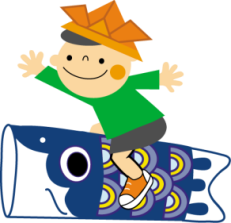 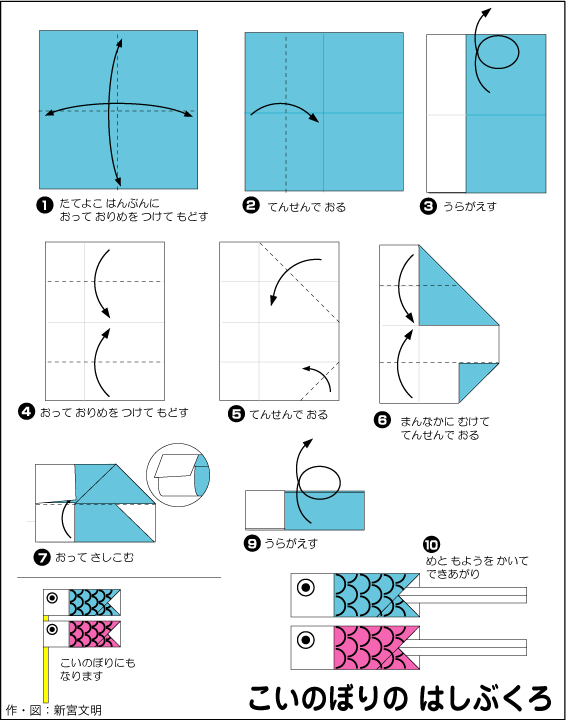 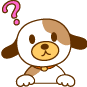 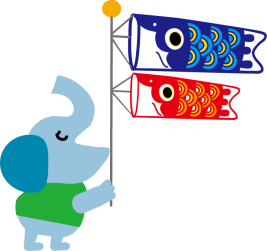 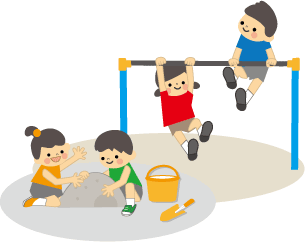 5がつになり、そとでからだをうごかすことが、たのしいきせつに　　なってきましたね。みんなは、なにをしてあそぶことがすきですか？おにごっこ、かくれんぼ、すなばあそび・・・♪みんなであそぶと、とってもたのしいですよね。いっぱいあそんだあとは、からだがあせでビショビショ！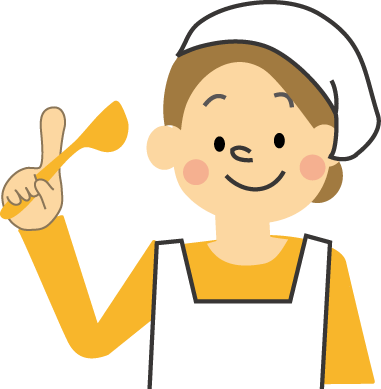 「なんだか、のどがかわいたなぁ。」そんなとき、みんなはどうしますか？コーラ、スポーツいんりょう、オレンジジュース…どれもおいしいけれど、ちょっとまって！これらののみものには、おさとうがいっぱい。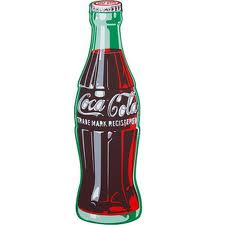 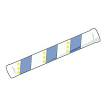 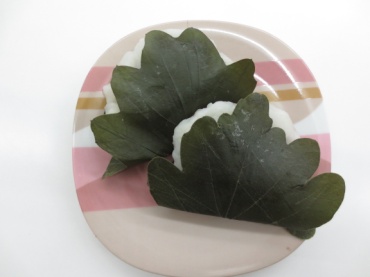 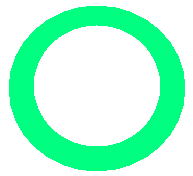 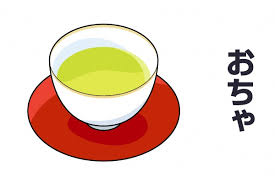 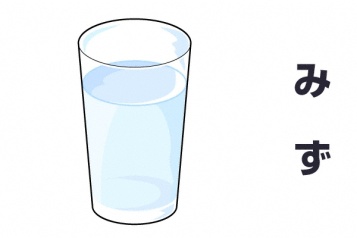 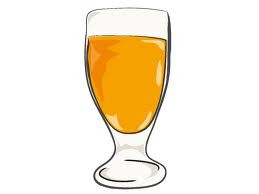 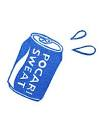 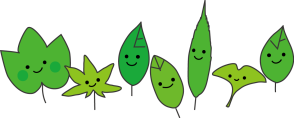 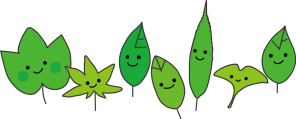 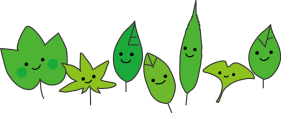 